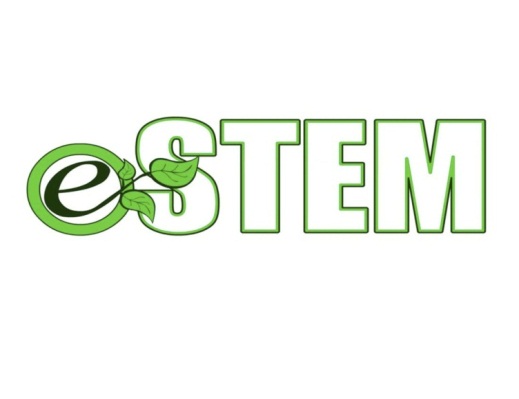 PeriodTimeTesting7:25 – 9:25 a.m.Flex9:30 – 10:00 a.m.Block 110:03 – 10:58 a.m.Block 211:01 – 11:52 a.m.Dornbirer, Dutton, Gee, Gilmore, Harrison College, Jago, McCleary, Schultz, Stein, Trachsel, Whitley, CSCC-RLCLunch 1:  11:52 a.m. – 12:27 p.m.Block 3:  12:30-1:55 p.m.Baker, Ball, Burns, Callicoat, Starkey, Coley, Griffith, Ilgenfritz, Ladowitz, Levina, Murray, Ridgway, Roman, ViglioneBlock 3:  11:52 a.m. – 12:27 p.m.Lunch 2:  12:27-1:02 p.m.Block 3:  1:05 p.m. – 1:55 p.m.PeriodTimeTesting7:25 – 9:25 a.m.Flex9:30 – 10:00 a.m.Block 1 Exam10:03 – 11:52 a.m.Dornbirer, Dutton, Gee, Gilmore, Harrison College, Jago, McCleary, Schultz, Stein, Trachsel, Whitley, CSCC-RLCLunch 1:  11:52 a.m. – 12:27 p.m.Block 3:  12:30-1:55 p.m.Baker, Ball, Burns, Callicoat, Starkey, Coley, Griffith, Ilgenfritz, Ladowitz, Levina, Murray, Ridgway, Roman, ViglioneBlock 3:  11:52 a.m. – 12:27 p.m.Lunch 2:  12:27-1:02 p.m.Block 3:  1:05 p.m. – 1:55 p.m.PeriodTimeFlex7:25 – 8:18 a.m.Block 18:21 – 9:47 a.m.Block 2 Exam9:50 – 11:52 a.m.Dornbirer, Dutton, Gee, Gilmore, Harrison College, Jago, McCleary, Schultz, Stein, Trachsel, Whitley, CSCC-RLCLunch 1:  11:52 a.m. – 12:27 p.m.Block 3:  12:30-1:55 p.m.Baker, Ball, Burns, Callicoat, Starkey, Coley, Griffith, Ilgenfritz, Ladowitz, Levina, Murray, Ridgway, Roman, ViglioneBlock 3:  11:52 a.m. – 12:27 p.m.Lunch 2:  12:27-1:02 p.m.Block 3:  1:05 p.m. – 1:55 p.m.PeriodTimeFlex7:25 – 8:18 a.m.Block 3 Exam8:21-10:05 a.m.Fun Stuff10:08 – 12:00 p.m.Lunch Pot Luck in Classrooms12:00 – 1:00 p.m.Fun Stuff1:00 – 1:55 p.m.